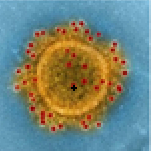 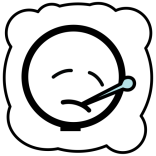 EL CORONAVIRUS ES UNA ENFERMEDAD CONTAGIOSA.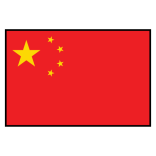 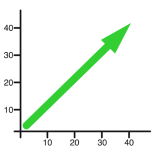 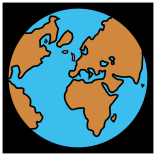 HA APARECIDO EN CHINA Y SE HA EXTENDIDO POR TODO EL MUNDO.¿CUÁNDO PODEMOS TENER ESTA ENFERMEDAD?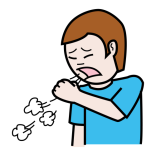 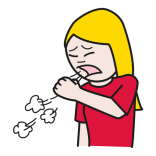 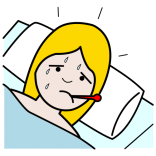 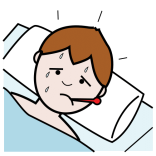      SI TOSEMOS.                 SI TENEMOS FIEBRE.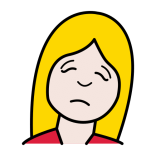 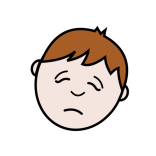 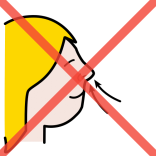 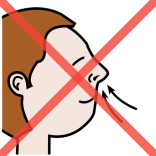 SI ESTAMOS FATIGADOS.       SI NO PODEMOS RESPIRAR BIEN.PARA EVITAR TRANSMITIR LA ENFERMEDAD, ES NECESARIO: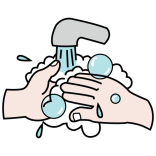 LAVARSE LAS MANOS A MENUDO.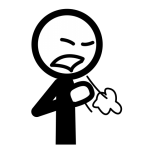 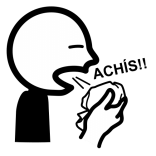 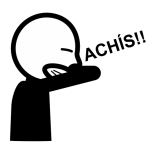 TOSER O ESTORNUDAR EN NUESTRO CODO.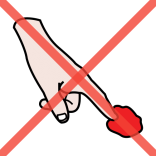 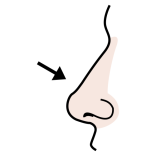 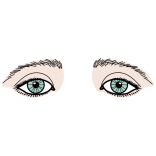 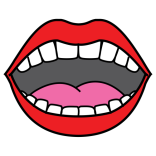 NO TOCAR NUESTRA NARIZ, NUESTROS OJOS, NUESTRA BOCA.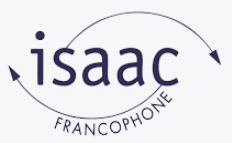 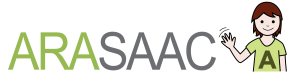 